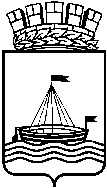 Муниципальное автономное дошкольное образовательное учреждение  детский сад №65 города ТюмениНаучно- исследовательская работа по теме самообразования:«Ранняя профориентация дошкольников» Выполнила:Кутний Елена Александровна, воспитатель высшей категорииг. Тюмень 2022	СОДЕРЖАНИЕВведение1.	Теоретические основы профориентационной работы с детьми дошкольного возраста  в  дошкольном образовательном учреждении   1.1 Понятие, сущность профориентации детей.1.2. Организационные основы профориентационной работы с детьми дошкольного возраста  в условиях детского сада1.3.  Педагогические условия ранней  профориентации детей дошкольного возраста2.	Организация профориентационной  работы  с дошкольниками в детском саду2.1. Диагностика   профессиональных знаний и намерений дошкольников       2.2. Программа профориентационной работы с детьми дошкольного возраста  в  дошкольном образовательном учреждении   2.3. Оценка эффективности разработанной программы ранней профориентации детей дошкольного возраста ЗаключениеВВЕДЕНИЕАктуальность исследования. Проблемы самоопределения и самореализации личности на сегодняшний день представляют одно из наиболее разрабатываемых и многосторонних направлений в психологии, педагогике, социально-экономических науках и т.д. При этом профессиональное самоопределение является одной из основных задач обучения и воспитания детей. В настоящее время дошкольное образование обозначено в законе «Об образовании» как первая обязательная ступень образовательного процесса, первоначальное звено, обеспечивающее единство и непрерывность системы образования в РФ. Многие педагоги уверены, что именно в детском саду необходимо приобщать детей к разнообразным видам деятельности, формировать представления об их   многообразии. Работа по ранней профориентации в условиях ДОУ способствует самоопределению ребенка и становится фундаментом для определения его профессиональных предпочтений в будущем.В современном мире все актуальнее встают вопросы: как сможет самореализоваться сегодняшний дошкольник? Какое профессиональное направление он выберет?На сегодняшний день благодаря глобализации, информатизации и компьютерным технологиям многие профессии кардинально изменились или вообще исчезли. Обществу необходимы высокопрофессиональные, инициативные, организованные люди, а также имеющие огромный креативный потенциал. В связи с этим вектор профориентации постепенно сдвинулся в дошкольное образование. Ранняя профессиональная ориентация направлена на познание многообразия и специфики различных профессий, выявление интересов, способностей и индивидуальности каждого дошкольника, возможность дать ребенку начало к разумному выбору профессии.Организация работы по профориентации детей дошкольного возраста в учреждении отвечает требованиям политики в сфере дошкольного образования, подготавливает почву для выбора профессии детей и развития их индивидуальных способностей, повышает качество образования, расширяет дополнительные образовательные услуги.При этом необходимо отметить, что анализ литературы показал недостаточное изучении данной проблемы в дошкольном образовании, не проработаны подробно педагогические условия ранней профориентации дошкольников, нет широкой разработки программ по профориентационной работе в ДОУ, не адаптированы инструменты и методы воспитания детей для целей проведения профориентации детей в детских садах. На  данный момент в детских садах профориентационная работа в большинстве своем ограничивается лишь поверхностным знакомством с миром профессий, при этом не проводится диагностические исследования об уровне профессиональных знаний и намерений дошкольников, склонности детей к различным видам деятельности.      Такие факторы позволяют сформулировать противоречие:- между высокой актуальностью и крайней необходимостью ранней профориентации дошкольников в детском саду и недостаточной разработанностью вопросов по ее организации и обеспечении педагогических условий для эффективности ее проведения;- между насущной необходимостью применения диагностического инструментария исследования уровня намерений дошкольников в профессиональной сфере и недостаточным наличием разработанных по этой теме диагностик;- между своевременностью применения программ ранней профориентации с дошкольниками в детском саду и недостаточностью разработки таких программ.Перечисленные противоречия легли в основу проблемы исследования: разработка и практическая реализация  педагогических условий ранней профориентации дошкольников в детских дошкольных учреждениях.Актуальность исследования, а так же его недостаточная разработанность определили выбор темы исследования «Ранняя профориентация детей дошкольного возраста».Цель исследования состоит в разработке и практической реализации педагогических условий, направленных на эффективную организацию работы воспитателя ДОУ по ранней профориентации дошкольников.Объектом исследования выступают процессы ранней профориентации дошкольников в условиях детского сада.Предмет исследования – применение педагогических условий при организации профориентационной работы с дошкольниками в условиях детского сада.Гипотеза исследования заключается в предположении о том, что организация профориентационной работы с дошкольниками в детском саду будет эффективной при соблюдении следующих педагогических условий:применение современных и инновационных  приемов и методов ранней профориентации дошкольников с учетом их индивидуальной профессиональной направленности;профориентационная работа с дошкольниками в детском саду должна быть организована в соответствии  с разработанной  комплексной программой  ранней профориентации.Задачи исследования.1. Провести теоретический анализ и обобщение психолого-педагогической литературы по проблеме ранней  профориентации детей.2. Определить основные педагогические условия  эффектиной организации профориентационной работы с дошкольниками в условиях детского сада.3. Разработать и апробировать комплексную программу ранней профориентации детей в детском дошкольном учреждении4. Выполнить анализ и систематизацию результатов практического исследования по организации профориентационной работы с дошкольниками в детском саду.Теоретическая основа исследования. В период дошкольного детства, когда познавательная составляющая становится на первый план и определяет развитие ребенка, важно делать правильные шаги в направлении формирования его представления о мире труда и профессий, что обозначено в работах многочисленных исследователей: М. А. Болдиной, И. В. Дементьева, А. А. Максимовой, С. А. Медведевой, Н. Е. Скриповой, В. Т. Сопегиной.Многочисленные исследования (В. Н. Белякова, А. В. Гатальская, О. Н. Гончаренко, А. В. Девяткина, Е. А. Карочкина) свидетельствуют о том, что дошкольнику достаточно трудно еще понять некоторые элементы профессиональной деятельности, но при определенных условиях в каждой профессии можно выявить область, которая может быть представлена на основе наглядных образов, жизненных ситуаций, историй и впечатлений работника.Существенный вклад в изучение профориентационной работы внесли отечественные педагога и психологи Э.Ф. Зеер, Е.А. Климов, B.C. Выготский, С.Н. Чистякова, М.Н. Корнилова, Н.А. Рыбников, Е.О. Смирнова, М.А. Болдина и др.Необходимость организации профориентационной работы с детьми дошкольного возраста отмечали в своих трудах Е. А. Климов, М.Н. Корнилова, С. Н. Чистякова и др. Исследования по формированию системных знаний у детей о труде взрослых были проведены Н.С. Пряжниковым, В.И. Логиновым, Н. Е. Веракса и др.В процессе выполнения цели исследования и решения его задач  были применены следующие методы:- теоретические (анализ и обобщение философской, педагогической и психологической литературы, содержательная интерпретация и анализ результатов) - эмпирических (беседа, наблюдение, анкетирование, анализ документов, психодиагностические методы, методы математической статистики и графической обработки результатов).Исследование было организовано в три этапа. На первом этапе проведен  анализ  литературы по профориентации детей разного возраста, в том числе и дошкольников, были изучены основные подходы к понятию профориентации дошкольников, выделены педагогические условия эффективной профориентационной работы с детьми в детском саду.Второй этап  определил выбор диагностического инструментария по определению профессиональных намерений дошкольников, их знаний о мире профессий, Так же на этом этапе  проведены диагностики на базе детского сада. На третьем этапе разработана и апробирована комплексная программ ранней профориентации детей в дошкольном образовательном учреждении. Проведено контрольное диагностическое исследование с целью оценки эффективности проведения предложенных комплексных мероприятий в рамках разработанной программы.Практическая база исследования. Опытно-поисковая работа осуществлялась в муниципальном дошкольном образовательном учреждении «» г.. В исследовании приняли участие Теоретическая и практическая значимость исследования.- Выявлены и подробно описаны педагогические условия эффективной организации профориентационной работы с детьми в детском образовательном учреждении.- Разработана комплексная программа ранней профориентации в детском саду.Объем и структура ВКР. Выпускная квалификационная работа состоит из введения, двух глав, заключения, списка использованных источников, приложений.1.	ТЕОРЕТИЧЕСКИЕ ОСНОВЫ ПРОФОРИЕНТАЦИОННОЙ РАБОТЫ С ДЕТЬМИ ДОШКОЛЬНОГО ВОЗРАСТА  В  ДОШКОЛЬНОМ ОБРАЗОВАТЕЛЬНОМ УЧРЕЖДЕНИИ1.1 Понятие, сущность профориентации детей Любое цивилизованное общество, а современное – в особенности,   нуждается в квалифицированных, успешных и эффективных специалистах в различных сферах жизни и деятельности. При этом каждая профессия подразумевает не только наличие определенных знаний и умений, но и развитие значимых особенностей характера, психики, личностных качеств.Профессиональное самоопределение личности должно основываться на истинных интересах, возможностях, способностях, внутренних мотивах человека. В связи с чем, вопросы выявления и развития профессиональных склонностей занимают одно из важнейших мест в дошкольной педагогике.Профессиональная деятельность, которой предшествует правильный,      осознанный выбор, является одним из важнейших факторов, определяющих жизнь современного взрослого человека и уровень его самореализации в обществе. При этом сознательному выбору профессии предшествует не только тщательный анализ специфики существующих профессий, требований к осуществлению трудовой деятельности, получение необходимого уровня знаний, умений, навыков и компетенций.Изучив материалы законов федерального уровня, а также содержание региональных проектов национального проекта «Образование» можно говорить о представлении новой идеологии профориентационной работы.  Новая идеология заключается в том, что профориентация – это процесс и результат профессионального самоопределения человека, а также его  профессиональное сопровождение и поддержка в течение всей жизни.Государственная программа реализации нового подхода к профориентационной деятельности прослеживается в федеральных проектах национального проекта «Образование», однако на сегодняшний момент не разработан единый нормативный документ, в котором была бы изложена и систематизирована новая идеология профориентационной деятельности, но влияние этой новой идеологии прослеживается во всех нормативно-правовых актах. Отсутствие такого единого документа, а также недостаточная развитость социального партнерства и отсутствие инструмента для эффективного взаимодействия всех стейкхолдеров по профоринтационной работе и затрудняет организацию и реализацию профориентационной деятельности на местах. Педагоги понимают, что старые мероприятия уже не работают, однако они не имеют ресурсов, которые могли бы перевести профориентационную работу из теоретической в практико-ориентированную, а также дать учащимся те инструменты, которые могли бы помочь им на профессиональном пути. Поэтому каждый субъект реализует свои мероприятия, которые не согласовываются и не реализуются в партнерстве. Так получаем большое количество мероприятий, которые не перекликаются между собой и не выстроены методически в одно целое. Всем субъектам понятно, что для качественной реализации профориентационной деятельности на протяжении всего профессионального пути человека необходимо социальное партнерство, так как в одиночку они не могут предложить единого инструмента, но до сих пор усилия школы в организации профориентационной деятельности непропорциональны, а социальное партнерство представлено лишь эпизодически.Понятие «профессиональная ориентация» имеет происхождение из латинского языка, что в переводе означает «род занятий». В. М. Чернышев под профессиональной ориентацией понимает комплекс экономических, социальных, психологических и педагогических мероприятий, которые  направлены на формирование профессиональной личности [33]. В процессе формирования происходит выявление способностей, интересов, прочих факторов, влияющих на выбор профессии. В настоящее время профессиональная ориентация является важным элементом рынка труда.С. А. Медведева профессиональную ориентацию понимает, как комплекс различных высказываний, отражающих взгляды и идеи, направленные на полноценное осуществление профориентации[2].Н. Е. Скрипова рассматривает профориентацию как научно обоснованную систему подготовки или переподготовки специалистов в определенной области профессии с учетом всех личностных качеств необходимых для полноценного трудового процесса, как правило, молодежи [29].Л. М. Швачунова определяет профессиональную ориентацию как целенаправленную деятельность, которая способствует профессиональной подготовке учащихся, молодых людей и населения страны, выбору профессии в соответствии с целями, личностными качествами, установками, приоритетами и возможностями [5].Можно наблюдать идентичные или похожие определения в методических рекомендациях, где профориентация направлена на помощь в выборе профессии молодых людей. Л. В. Степанова профориентацию понимает, как мероприятие, помогающее человеку вступить во взрослую жизнь, и имеет намерение, заключающееся в формировании у дошкольника таких личностных качеств и способностей, как самоопределение и профессиональная направленность [4].Анализ научно-педагогической литературы показывает, что существует множество определений понятия «профориентация», т.к. меняются требования, методология и, соответственно, меняется содержание понятий. Понятие и термин «профориентация» развивается в соответствии с изменением мнений в обществе о целях, задачах, многочисленных аспектов профессиональной ориентации. Данные позиции рассматриваются с психологической, педагогической, социальной точки зрения.Хотелось бы отметить, что прежде, чем давать общее определение понятию «профориентация», необходимо рассмотреть его составляющие. В качестве составляющих понятия выступают:–деятельность;–профессия;–ориентация [6].Данные компоненты являются взаимосвязанными и рассматриваются как часть от общего единого. В словаре, в области философии понятие «деятельность» рассматривается как форма человеческого активного отношения к окружающей его среде, имеющая свойство видоизменяться и преобразовываться. Понятие «деятельность», вводимое в понятие «профориентация», позволяет представить категорию профориентации не только на практике, но и в теоретической деятельности как междисциплинарное научное направление, которое представляет собой не различные виды знаний, но и имеющийся опыт практики.«Профессия» в переводе с латинского означает определенный род трудовой деятельности, требующий специальной профессиональной подготовки, и является основным источником существования человека. Понятие «ориентация» употребляется в различных науках и практически везде связано с местонахождением человека и целенаправленным движением [7].С точки зрения научной практики «ориентация» может быть рассмотрена в двух направлениях:Первое направление понятия «ориентация» в прямом смысле – уметь самостоятельно разобраться в окружающей среде или обстановке;Второе направление характеризуется в переносном смысле – научное направление общественной или какой-либо другой полезной обществу и человеку деятельности.Формирование ценностных ориентации является частью личности ученика. В моменты кризисных периодов наступают новые ценностные ориентиры и ценности. В связи с этим формируются новые личностные качества ученика [30].Формирование ценностных ориентации представляет собой длительный и трудоемкий процесс. Ценностные ориентации представляют собой характеристику личности, важный пункт которой принадлежит образованию и воспитанию [32].Существуют два фактора, которые влияют на формирование ценностных ориентации. К таким видам факторов относят:1. Объективные факторы - материально-техническая база образовательного  заведения;2. Субъективные факторы - психологические и физиологические особенности  ребенка [4].Рассматривая понятие «ориентация» в разных источниках и научной практике можно прийти к выводу, что понятия и определения представляют собой систему по выбору профессии. В том случае, если ученик выбирает определенный вид специальности в соответствии с его целями, намерениями и жизненными установками, то в данном случае можно расценивать как ориентацию ребенка  на профессию, т.е. воспитанник сознательно обладает намерениями к определенной трудовой деятельности.Но если случилось так, что человек стал объектом педагогического воздействия с целью выбора для него подходящего вида профессии в соответствии с его целями и намерениями, а также психологическими установками, психофизиологическими особенностями, то в данном случае можно говорить  об ориентации его на профессию, т.е. на ребенка  оказывается педагогическое воздействие с целью определения для него наилучшего вида трудовой деятельности в будущем с учетом его способностей и возможностей. Но в обществе ситуация имеет такой ход, что об ориентации можно говорить в обоих случаях [11].С понятием ориентация тесно связно понятие профессиональная направленность.В современной психолого-педагогической науке термин «профессиональная направленность» непосредственно связан с направленностью и структурой личности, совокупностью тех качеств, которые позволяют будущему специалисту успешно осуществлять профессиональную деятельность, реализовываться и самосовершенствоваться в выбранном направлении. Изучение научной литературы по теме позволяет сделать вывод о неоднозначности и многоаспектности подходов к определению направленности личности. Так, С.Л.Рубинштейн говорит о неких динамических тенденциях, определяющих человеческую деятельность, в соответствии с ее целями и задачами. [15].Л. И. Божович соотносит направленность с наличием определенной структуры мотивационной сферы личности. При этом, в ходе онтогенеза и личностного развития определенные мотивы приобретают для человека ведущее значение, подчиняя себе все другие стремления. [8, с.33].В.Н.Мясищев описывает систему доминирующих отношений личности к окружающему миру, процессам, явлениям, ценностям, людям, самому себе, различным видам деятельности [13]. Об основополагающем значении отношений к окружающей действительности и построении иерархии таких отношений говорится и в работах А.Г.Ковалева, Н.Д.Левитова и других исследователей [16]. Подобное, субъективно переживаемое отношение к различным сторонам жизни и деятельности определяет направленность личности, формируя систему приоритетных ценностей, стремлений и мотивов.О совокупности взглядов, убеждений, мировоззренческих позиций человека, как факторах руководства активной деятельностью, направленной на достижение жизненно важных целей пишут Е.П. Ильин, Г.Д Луков, К.К.Платонов и др. [14].Тот факт, что отсутствует единая точка зрения определения понятия «профориентация» объясняется рядом причин. Например, в качестве причины может выступать то, что это комплексная, многогранная проблема и пути решения могут быть, соответственно, многочисленными. Если же профессиональная ориентация рассматривается в педагогической практике, в школах или других учебных заведениях, то единой точкой зрения может быть педагогический образ профориентации, т.е. рассматриваемый в педагогике.Профориентация включает в себя такие виды деятельности, как: Просвещение - знакомство учащихся с разными видами трудовой деятельности, с особенностями трудовой деятельности (психофизиологическими, экономическими, социально-экономическими).Ребенок  знакомится с требованиями, предъявляемыми к тому или иному виду профессии.Консультирование - оказание консультирования, помощи в выборе  профессии и предоставление рекомендаций о направлениях и видах профессий и специальностей.Поддержка со стороны психолога - оказание помощи специалиста для того, чтобы снять психологическое напряжение у учащихся по поводу их будущего. Таким образом, формируется позитивное отношение к предстоящему и уверенность в своем выборе.Если учитывать слова В. Т. Сопегиной о том, что профориентация – это система взаимосвязанных экономических, социальных, психологических, педагогических мероприятий, которые влияют на выбор профессии человека, то данную систему можно классифицировать следующим образом:Профессиональная информация - предоставление информации в области профессий с учетом всех психофизиологических особенностей, а также намерений, целей и возможностей человека.Профессиональная консультация - оказывание консультирования в области профессий заинтересованных лиц.Профессиональный подбор - помощь в подборе профессии учащемуся с учетом всех личностных качеств и интересов человека.Профессиональная адаптация - помощь в адаптации определенного вида профессии с целью уменьшения психологического напряжения и позитивного мышления [30]. Своевременное полноценное оказание помощи и консультации помогает человеку в полной мере использовать свои возможности с целью предотвращения ущерба в будущем на рабочем месте, а также его развития.Граница между профессиональной подготовкой и возможностями человека может привести к ухудшению интереса (вплоть до полного исчезновения) к трудовой деятельности и ведет к ухудшению качества выполняемой работе и наносит ущерб своему развитию и развитию организации, предприятия (месту, где человек осуществляет трудовой процесс).Главной целью профориентационной работы является оказание помощи в выборе профессии с учетом всех психофизиологических и личностных качеств, а также с учетом требований общества.В работах В. М. Чернышева в качестве задач профориентационной работы выступают:1. Предоставление информации о мире профессий,  информирование детей  с целью облегчения, помощи в выборе профессии;2. Создание оптимальных условий для развития профессиональных качеств человека;3. Создание условий, где физиологические возможности будут соответствовать психологическим [33].Можно выделить еще одну важную задачу профориентации, которая  является не менее важной. Ее суть заключается в том, что  при сокращении сотрудников человеку будет предусмотрено другое место работы. В современном обществе рыночная конъюнктура предоставляет человеку возможность найти удобный и подходящий вид трудовой деятельности.Еще одной важной задачей профориентации является ориентация учащихся на более широкие, глобальные цели и задачи трудовой подготовки. Нужно отметить, что основная работа профориентации проводится в учебных заведениях. Л. М. Швачунова говорит о том, что данные образовательные учреждения  решают следующие задачи:- информационная работа - осуществляют предоставление информации по различным видам профессий, знакомят учащихся с условиями труда;- пропаганда - способ передачи информации о профессиях, трудовой деятельности при помощи средств массовой информации (СМИ, газеты, телевизоры, телефоны);- профессиональная консультация - оказание консультации и помощи в выборе профессии, предоставление информации по видам профессий и помощь в самоопределении с целью снижения психологического напряжения;- осуществление разработки методических рекомендаций в учебных заведениях и предоставление открытого доступа населению;- организация совместной трудовой деятельности учащихся, молодежи, приносящей полезный результат обществу;- проведение анализа результатов профориентационной деятельности учебных заведений с целью повышения качества дальнейшей работы;- работа по повышению квалификации специалистов [34].Система профориентации направлена на население с миссией профпросвещения. Стремлением данной системы является обеспечение информационной системы населения, формирующей представление о видах профессий. Профориентация должна соответствовать возрастным, социальным, национальным особенностям граждан. Качество системы зависит от полноты, доступности и достоверности.Профпросвещение осуществляется при помощи бесед и лекций в различных видах средств массовой информации с учетом проводимых мероприятий. Мероприятия профпросвещения могут быть как индивидуальными, так и групповыми [9].Таким образом, в нашем исследовании мы будем опираться на определение В. М. Чернышева, который под профориентационной работой понимает комплекс экономических, социальных, психологических и педагогических мероприятий, которые способствуют профессиональной подготовке учащихся, выбору профессии в соответствии с целями, личностными качествами, установками, приоритетами и возможностями.Профориентационная работа включает в себя: профессиональную информацию, профессиональную консультацию, профессиональный подбор, профессиональную адаптацию. Главной целью профориентации является оказание помощи в выборе профессии с учетом всех психофизиологических и личностных качеств, а также с учетом требований общества. Задачи профориентационной работы состоят в том, чтобы, во-первых, предоставить полноценную информацию о различного рода профессиях, во-вторых, создать оптимальные условия для развития профессиональных качеств человека, в-третьих, создать условия, где физиологические возможности будут соответствовать психологическим.СПИСОК ИСПОЛЬЗОВАННЫХ ИСТОЧНИКОВ Александрова, Е. С. Ранняя профориентация детей дошкольного возраста: риски и перспективы/ Е. С. Александрова //Детский сад будущего: ранняя профессиональная ориентация детей дошкольного возраста. – 2021. – С. 13. Антонова, М. В. Ранняя профориентация как элемент социально-коммуникативного и познавательного развития детей дошкольного возраста/ М. В. Антонова, И. В. Гришняева //Современные наукоемкие технологии. – 2017. – №. 2. – С. 93-96. Белова, Е. Е. Необходимость ранней профориентации в дошкольном возрасте/ Е. Е. Белова, Т. Г. Ханова //Педагогический вестник. – 2020. – №. 16. – С. 4-6.Болдина, М. А. Понятие и сущность профориентационной работы в образовательном учреждении / М. А. Болдина, Е. В. Деева // Социально-экономические явления и процессы. - 2012. - № 12. - С. 431 - 439.Гусева Е.И. Психолого-педагогическое сопровождение профессионального самоопределения школьников / Е.И. Гусева, О.И. Мигович, Л.Ф. Тихомирова, Г.В. Хитрова // Ярославский педагогический вестник. – 2017. – №2. – С. 43–56.Девяткина, А. В. Профориентационная работа с младшими школьниками в рамках долгосрочного профориентационного проекта / А. В. Девяткина, М. А. Костина // Образование. Карьера. Общество. - 2020. - № 2 (65). - С. 16-19. Дыбина О. В. Информационные технологии ранней профориентации детей старшего дошкольного возраста/ О. В. Дыбина  //Вектор науки Тольяттинского государственного университета. Серия: Педагогика, психология. – 2019. – №. 4. – С. 7-11. Дыбина, О. В. Ранняя профориентация детей дошкольного возраста как проблема исследования/ О. В. Дыбина  //Дошкольник. Методика и практика воспитания и обучения. – 2020. – №. 2. – С. 10-14. Задворная, М. С. Ранняя профессиональная ориентация на этапе дошкольного образования в условиях мегаполиса / М. С. Задворная,   Р. М. Шерайзина //Проблемы современного педагогического образования. – 2021. – №. 71-2. – С. 137-140. Зиновьева А. А., Мазниченко М. А., Шуванова В. П. Включение дошкольников в пробную профессиональную деятельность как средство ранней профориентации //Современное дошкольное образование. Теория и практика. – 2020. – №. 5 (101). – С. 18-31. Зиновьева, А. А. Включение дошкольников в пробную профессиональную деятельность как средство ранней профориентации/  А. А. Зиновьева, М. А. Мазниченко, В. П. Шуванова //Современное дошкольное образование. Теория и практика. – 2020. – №. 5 (101). – С. 18-31. Иванова, Н. В., Теоретические и практические аспекты ранней профориентации детей дошкольного возраста / Н. В. Иванова,  М. А. Виноградова //Ярославский педагогический вестник. – 2019. – №. 3. – С. 38-46.Калина, Е.А. Психолого-педагогическое сопровождение профессионального самоопределения обучающихся при ранней профориентации / Е.А. Калина // Образование. Карьера. Общество. - 2021. - № 1(68). - С. 13-15. Колесникова, Е. А. Организация детских мастерских как эффективный метод ранней профориентации детей старшего дошкольного возраста /Е. А. Колесникова//Инновационное развитие профессионального образования. – 2019. – №. 1 (21). – С. 86-90. Кот, Т. А. Ранняя профориентация воспитанников дошкольных образовательных организаций/ Т. А. Кот //Гуманитарные науки. – 2019. – №. 3 (47). – С. 34-37. Кошелева Ю. П. Роль ценностных и смысложизненных ориентаций в формировании идентичности у старшеклассников // Актуальные проблемы психологического знания. Теоретические и практические проблемы психологии. – М. : НПО «МОДЭК», МПСУ. – 2015. № 3 (36). – С. 41-45. Кротова, Т. А. Ранняя профориентация детей дошкольного возраста/  Т. А. Кротова, Р. А. Сазонова //Интеграция науки, общества, производства и промышленности: проблемы и возможности. – 2022. – С. 142-144. Крунич, Н. А. Ранняя профориентация детей дошкольного возраста / Н. А. Крунич//Сборник материалов Ежегодной международной научно-практической конференции «Воспитание и обучение детей младшего возраста». – ООО Мозаика-Синтез, 2020. – №. 10. – С. 261-262. Кузнецова Г. Н. Ранняя профориентация в дошкольном образовании: сущностные характеристики/ Н. Г. Кузнецова  //Современные проблемы науки и образования. – 2019. – №. 2. – С. 42-42. Кузнецова, Г. Н. Актуализация проблемы ранней профориентации детей дошкольного возраста в дополнительных профессиональных программах /Н. Г. Кузнецова//Современное педагогическое образование. – 2020. – №. 3. – С. 147-151.Медведева, С. А. Профессиональное самоопределение / С. А. Медведева, Т. Е. Белоцерковец // Международный научно-исследовательский журнал. - 2020. - № 1. -С. 44 - 47.Милованова, Л.А. Методы и приемы, используемые в профориентационной работе в начальных классах / Л.А. Милованова, Н. В. Шарыпова // Вестник Шадринского государственного педагогического университета. - 2017. - № 3. -С. 29-33. Мясищев В.Н. Психические особенности человека. Характер,способности / В.Н. Мясищев. – Т. 1-2. – 2017. – 129 с. Орлова, Т. В. Формирование ранней профориентации детей дошкольного возраста / Т. В. Орлова, И. М. Братченко, И. В. Ючкина // Актуальные направления научных исследований: перспективы развития  – Чебоксары: Общество с ограниченной ответственностью "Центр научного сотрудничества "Интерактив плюс", 2022. – С. 55-57.  Ошкина, А. А. Ранняя профориентация старших дошкольников посредством сюжетно-дидактических игр/ А.А. Ошкина //Ученые записки Забайкальского государственного университета. – 2021. – Т. 16. – №. 2. – С. 50-58. Петрова Т. И. Ранняя профориентация детей дошкольного возраста в дошкольной образовательной организации/Т. И. Петрова, М. А. Антоневич //Научный потенциал молодежных исследований. – 2020. – С. 10-13.Петрова, В.А. Организация профориентационных форматов для сельских школьников / В.А. Петрова, С. В. Панина // Проблемы современного педагогического образования. - 2021. - № 70. - С. 285-288. Рубинштейн С.Л. Основы общей психологии / С.Л. Рубинштейн.– Питер, 2002. – 720 с.Скрипова, Н. Е. Ценностные ориентиры профессиональной ориентации школьников на рабочие профессии: новые механизмы / Н. Е. Скрипова // Современное педагогическое образование. - 2020. - № 6. - С. 247-249.Сопегина, В.Т. Феномен профориентации в контексте непрерывного образования / В.Т. Сопегина, Е.А. Шакуто, И.Ю. Кузнецова, А.Г. Апухтина // Профессиональное образование в России и за рубежом. - 2020. - № 1 (37). - С. 104-111.Степанова, Л.  В.  Развитие творческих  способностей и  ранняя профориентация младших школьников/Л. В.  Степанова // Вестник Северо-Восточного федерального универеитета им. М. К. Аммоева. - 2018. - № 2 (10). - С. 23-27.Суелова, Д. В. Карьерные ориентации в структуре профессионального самоопределения студентов /Д. В. Суслова, Т. В. Казакова, Н. Д. Фирер // Проблемы современного педагогического образования. - 2020. -№ 68 (4). - С. 263-266.Чернышев, В. М. Профориентация как приоритетное направление в решении кадровой проблемы в здравоохранении / В. М. Чернышев, М. И. Воевода, Р. И. Айзман, А. В. Юданов, О.В. Стрельченко, С. В. Домахина // Сибирский научный медицинский журнал. - 2021. - № 1. - С. 130-139.Швачунова, Л.М. Современные форматы профориентации обучающихся в условиях взаимодействия образовательных организаций разных типов / Л.М. Швачунова, Н.Т. Рылова // Образование. Карьера. Общество. -2021. - № 1 (68). -С. 30-31. Швейд, Е. Н., Организационно-педагогические условия ранней профориентации в дошкольном возрасте / Е. Н. Швед, Н. Л. Михайлова, В. Д. Повзун //Обзор исследований. – 2022. – №. 6. – С. 162.  Яковлева, Е. В. и др. Модель профориентации и профессионального самоопределения детей разных возрастных групп на основе принципов геймификации по формированию цифрового следа в системе непрерывного образования/ Е. В. Яковлева //Вестник Череповецкого государственного университета. – 2020. – №. 6 (99). – С. 217-233.